                     БОЙОРОК                                                        РАСПОРЯЖЕНИЕ                14 октябрь 2020 й.                         № 20                     14 октября 2020 г.О неотложных мерах по предупреждению распространения 
новой коронавирусной инфекции (COVID-2019)В целях предупреждения распространения новой коронавирусной инфекции(COVID-2019)в Администрации сельского поселения Базгиевский сельсовет муниципального района Шаранский район  Республики Башкортостан (Администрации):1. Обязать сотрудников Администрации:использовать средства индивидуальной защиты (маски) вне рабочих кабинетов;повсеместно соблюдать дистанцию до других сотрудников и посетителей не менее 1,5 метра;прием посетителей осуществлять только при наличии у них средств  индивидуальной защиты (масок);воздержаться от поездок за пределы Российской Федерации и в субъекты Российской Федерации, неблагополучные по коронавирусной инфекции, 
в соответствии с информацией, размещенной на сайте Федеральной службы по надзору в сфере защиты прав потребителей и благополучия человека 
в информационно-телекоммуникационной сети Интернет (http://rospotrebnadzor.ru).2. Руководителю Администрации обеспечить:проведение совещаний и иных рабочих встреч в формате видео конференций;перевод части сотрудников на дистанционный режим работы;осуществление мероприятий, направленных на выявление и недопуск
к работе сотрудников с признаками инфекционного заболевания;проведение инструктажа сотрудников о необходимости соблюдения ими мер личной и общественной гигиены, незамедлительного обращения за медицинской помощью, соблюдения режима самоизоляции на дому при появлении симптомов респираторного заболевания; предоставление в Администрацию ежедневно до 10.00 часов информации о работниках, находящихся в частных поездках за рубежом, о количестве отсутствующих по причине временной нетрудоспособности, в том числе находящихся на самоизоляции.  ознакомление под роспись всех сотрудников с настоящим распоряжением.3. Управляющему делами  Администрации Егоровой З.Н., организовать ежедневную обработку помещений дезинфицирующими средствами и выдачу при необходимости средств индивидуальной защиты посетителям Администрации.4. Контроль за исполнением настоящего распоряжения оставляю 
за собой.         Глава сельского поселения                                  Т.А.Закиров                   					БАШҠОРТОСТАН  РЕСПУБЛИКАҺЫШАРАН  РАЙОНЫ МУНИЦИПАЛЬ РАЙОНЫНЫҢБАЗГЫЯ АУЫЛ СОВЕТЫАУЫЛ БИЛӘМӘҺЕ БАШЛЫҒЫ452632,  Базгыя аулы, Үҙәк урам, 50                               тел.(34769) 2-42-35, e-mail:basgss@yandex.ru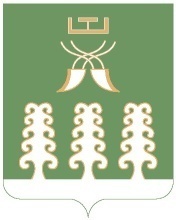 РЕСПУБЛИКА БАШКОРТОСТАНГЛАВА СЕЛЬСКОГО ПОСЕЛЕНИЯ БАЗГИЕВСКИЙ СЕЛЬСОВЕТ МУНИЦИПАЛЬНОГО РАЙОНА ШАРАНСКИЙ РАЙОН452632, c. Базгиево, ул.Центральная, 50         тел.(34769) 2-42-35, e-mail:basgss@yandex.ru